30min Recurrence Relations Nugget 1Question 1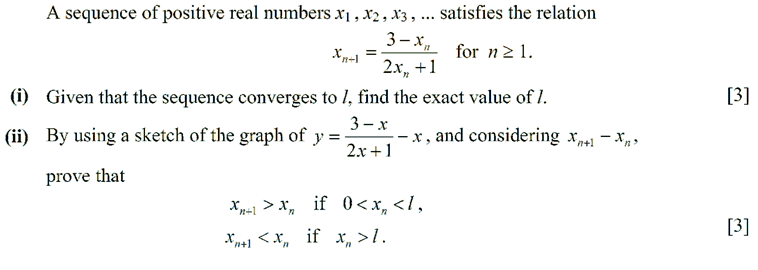 Question 2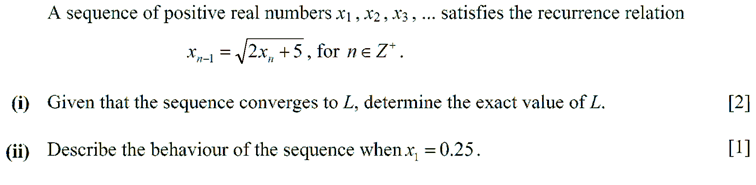 